РОССИЙСКАЯ ФЕДЕРАЦИЯСвердловская областьДУМА  ПЫШМИНСКОГО  ГОРОДСКОГО  ОКРУГА(5 созыв, 30 заседание)Р Е Ш Е Н И Еот  27 января 2016 г.                                                                                      №  191                                р.п.ПышмаОб установлении официального сайта Пышминского городского округа в сети Интернет	Рассмотрев предложение администрации Пышминского городского округа об установлении официальным сайтом Пышминского городского округа сайта администрации Пышминского городского округа в сети Интернет с доменным именем www: Пышминский-го.рф, в соответствии с Федеральным законом  от 6 октября 2003 года № 131 –ФЗ «Об общих принципах организации местного самоуправления в Российской Федерации», Федеральным законом от 9 февраля 2009 года № 8-ФЗ «Об обеспечении доступа к информации о деятельности государственных органов и органов местного самоуправления», Уставом Пышминского городского округаДума Пышминского городского округа РЕШИЛА:1. Установить официальным сайтом Пышминского городского округа в сети Интернет официальный сайт администрации Пышминского городского округа в сети Интернет с доменным именем www: Пышминский-го.рф.2. Решение Думы Пышминского городского округа от 26.03.2014 № 49 «Об установлении адреса официального сайта Пышминского городского округа в сети Интернет» признать утратившим силу.3. Настоящее Решение опубликовать в газете «Пышминские вести».4. Настоящее Решение вступает в силу со дня принятия.Председатель ДумыПышминского городского округа     ________________ В.С.КлещевГлаваПышминского городского округа   ___________________ В.В.Соколов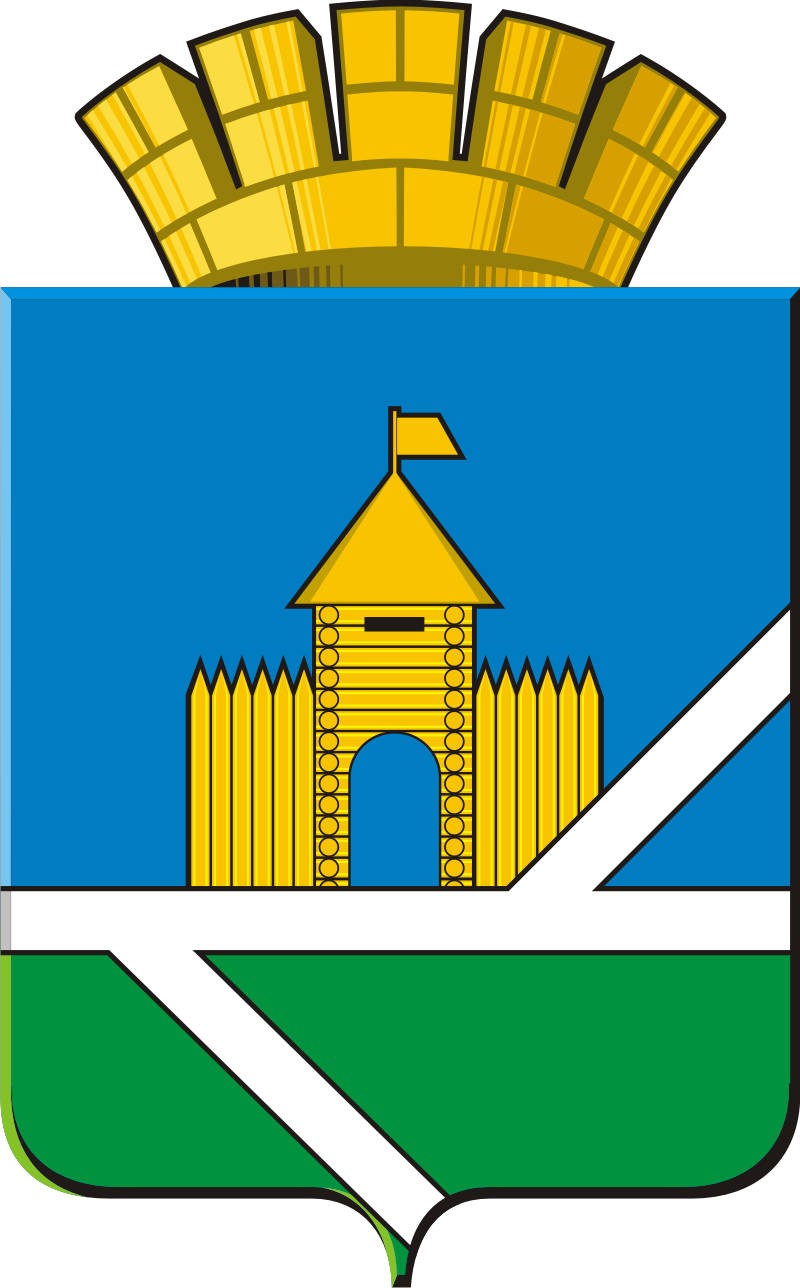 